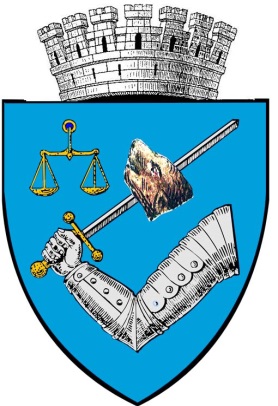 MUNICIPIUL TÎRGU-MUREŞROMÂNIA – 540026 Tîrgu-Mureş, Piaţa Victoriei nr. 3Tel: 00-40-265-268.330Fax: 00-40-265-269.571e-mail: secretar@tirgumures.ro www.tirgumures.ro Nr.   16.896   din  16  martie  2018    A N U N ŢMunicipiul Tîrgu Mureş, în conformitate cu prevederile art. 7 din Legea nr.52/2003 privind transparenţa decizională în administraţia publică, îşi face publică intenţia de a aproba printr-o hotărâre  instituirea unor taxe de ocupare a domeniului public la manifestarea “Zilele Tîrgumureşene” şi alte manifestări organizate în 2018.Proiectul de hotărâre este publicat, din data de 16 martie 2018, pe site-ul Municipiului Tîrgu Mureş: www.tirgumures.ro şi afişat la sediul instituţiei din Tîrgu Mureş, P-ţa Victoriei, nr.3.Cei interesaţi pot trimite în scris propuneri, sugestii, opinii care au valoare de recomandare, până la data de  26 martie 2018, la sediul Municipiului Tîrgu Mureş sau prin e-mail: secretar@tirgumures.ro.p. Secretarul  Municipiului  Tîrgu Mureş,Director executiv D.J.C.A.A.P.L.Cătană Dianora-MonicaROMÂNIA                                                     					(nu produce efecte juridice)*JUDEŢUL MUREŞ				                                                            Viceprimar                                                                                         CONSILIUL LOCAL MUNICIPAL TÂRGU MUREŞ                            	 Sergiu-Vasile PapucSERVICIUL PUBLIC DE UTILITĂŢI MUNICIPALENr. ________din  ____________2018EXPUNERE DE MOTIVEprivind  instituirea unor taxe de ocupare a domeniului public la manifestarea “Zilele Tîrgumureşene” şi alte manifestări organizate în 2018Manifestarea “Zilele Tîrgumureşene” a devenit o tradiţie a municipiului Tg. Mureş, aceasta având loc anual. Anul acesta se va desfăşura cea de-a douăzecișidoua ediţie a manifestării, în luna mai, prilej cu care vor avea loc o serie de activităţi sociale, culturale, sportive, economice. Tot cu prilejul acestei sărbători participă agenţi economici, prin amplasarea de standuri, corturi, rulote, în care îşi prezintă şi desfac mărfurile.De asemenea, pe parcursul anului se vor desfăşura manifestări cum sunt “Sărbătoarea Vinului şi a Artei  Meşteşugăreşti”, şi alte evenimente culturale de amploare. Pentru a creea o sursă suplimentară de venituri, care să acopere o parte din cheltuielile implicate în finanţarea manifestărilor, este necesară stabilirea unor taxe de ocupare a domeniului public pentru agenţii economici. Taxele sunt stabilite pentru suprafeţe de 1 mp/zi, în funcţie de profilul de activitate şi numai pentru structurile funcţionale. Ca şi condiţii de participare sunt: pentru bucătărie – construcţie de tip uşor cu acoperiş din prelată sau alte materiale impermeabile în culori uni, care să se încadreze şi / sau rulote; fiecare terasă să aibă un anumit specific, fiind dotată cu mobilier de calitate; echipamentul personalului să fie de calitate şi distinctiv, cu obligativitatea purtării de ecusoane;  să obţină avizele necesare pentru comercializarea produselor, conform prevederilor legale în vigoare; să răspundă de întreţinerea şi curăţenia amplasamentului şi a zonei adiacente, fiecare masă va fi dotată cu sac menajer pentru debarasare; să respecte normele specifice de tehnica securităţii muncii şi PSI (va avea în dotare minim un stingător cu praf CO2 pentru prevenirea incendiilor); să respecte programul de funcţionare şi aprovizionare; să respecte normele de comportare şi bună vecinătate, să nu conturbe sub nici o formă desfăşurarea programului cultural; instalaţia electrică a aparaturii pe care o are în dotare, precum şi legăturile la reţeaua electrică (prize, prelungitoare, ştechere, dulii, etc.) să fie standardizate şi să corespundă din punct de vedere al calităţii; sunt interzise improvizaţiile de orice fel; la încheierea manifestărilor, să predea spaţiul curat şi în bune condiţii. În funcţie de profilul agenţilor economici, propunem stabilirea acestor taxe după următoarele categorii:1. Pentru activităţi de alimentaţie publică, inclusiv producători de bere sau vin care îşi montează corturi şi mobilier propriu şi îşi amenajează terase speciale- rulote/căsuţe/corturi – cu băuturi alcoolice, taxa = 30  lei/mp/zi- rulote/căsuţe/corturi – fără băuturi alcoolice, aparate pentru popcorn şi vată de zahăr, taxa = 20 lei/mp/zi2. Pentru comercializarea de produse alimentare preambalate, ţigări şi produse din tutun- taxa = 20 lei/mp/zi3. Pentru comercializarea de produse nealimentare (jucării, articole sportive, produse cosmetice, articole de menaj, casete audio-video, etc.)- taxa = 15 lei/mp/zi4. Pentru amplasare jocuri distractive- taxa = 2 lei/mp/zi5. Pentru amplasare panouri publicitare (banner)- taxa = 10 lei/mp/zi	Pentru suprafeţele taxate se vor lua în calcul terenul ocupat cu structura de bucătărie, utilaje frigorifice, dozatoare de bere şi puncte de vânzare cu tejghele, fără suprafaţa ocupată de mese şi bănci pentru cetăţeni.	Pentru agenţii economici care pun la dispoziţie corturi de suprafaţă mare, taxele se reduc cu 80%, sub condiţia că nu vor încasa nici o taxă de la comercianţii din incinta corturilor.Pentru organizaţiile neguvernamentale ale căror activităţi se desfăşoară în scopuri caritabile, precum şi creatorilor populari, artizanilor şi artiştilor plastici , cât şi producătorilor cu produse tradiţionale (turtă dulce, miere, ş.a.) se acordă scutiri la plata prezentelor taxe, pentru comercializarea produselor proprii, respectiv pentru librării şi cei care comercializează cărţi,  pentru standurile oraşelor înfrăţite şi ale organizaţiilor neguvernamentale care desfăşoară activităţi în scop caritabil.În cazul în care agentul economic solicită o suprafaţă mai mică sau mai mare pentru alte activităţi se va calcula şi percepe taxa corespunzătoare (suprafaţa x preţul pe mp/zi).În temeiul prevederilor art.38, lit. d, p şi t, din Legea nr. 215/2001 privind administraţia publică locală, republicată.În conformitate cu dispoziţiile art.46 din legea nr. 215/2001 privind administraţia publică locală, republicată, propunem aprobarea celor de mai sus.         DIRECTOR S.P.U.M.,					DIRECTOR ECONOMIC,            Mircea Moldovan					       Ec. Ana Năznean          * Actele administrative sunt hotărâri de Consiliu Local care intră în vigoare şi produc efecte juridice după îndeplinirea condiţiilor prevăzute de art.45-49 din Legea nr. 215/2001 RROMÂNIA											JUDEŢUL MUREŞCONSILIUL LOCAL AL MUNICIPIULUI TÂRGU MUREŞ											Proiect                                                                                                                                               (nu produce efecte juridice)*											Viceprimar										     Sergiu-Vasile PapucHOTĂRÂREA nr. _________din ________________ 2018privind  instituirea unor taxe de ocupare a domeniului public la manifestarea “Zilele Tîrgumureşene” şi alte manifestări organizate în 2018	Consiliul local municipal Tîrgu Mureş, întrunit în şedinţă ordinară de lucru,	Văzând expunerea de motive nr. ______ din _______, prezentată de Serviciul Public de Utilităţi Municipale privind instituirea unor taxe de ocupare a domeniului public pentru manifestarea “Zilele Tîrgumureşene” şi alte manifestări organizate în 2018	În conformitate cu prevederile art. 484 din Legea nr. 227/2015 privind codul fiscal	În temeiul art. 36, alin. (1), alin. (2), lit. „b”, alin. (4), lit. „c”, art.45, alin. (2), lit.”c” şi art.115, alin.(1), lit.”b” din Legea nr. 215/2001 privind administraţia publică locală, republicată, H o t ă r ă ş t e :Art. 1. Se aprobă taxele de ocupare a domeniului public al municipiului Tîrgu Mureş pentru persoanele fizice şi juridice participante la manifestarea “Zilele Tîrgumureşene” şi alte manifestări din 2018, după cum urmează:1. Pentru activităţi de alimentaţie publică, inclusiv producători de bere sau vin care îşi montează corturi şi mobilier propriu şi îşi amenajează terase speciale- rulote/căsuţe/corturi – cu băuturi alcoolice, taxa = 30  lei/mp/zi- rulote/căsuţe/corturi  – fără băuturi alcoolice, aparate pentru popcorn şi vată de zahăr, taxa = 20 lei/mp/zi2. Pentru comercializarea de produse alimentare preambalate- taxa = 20 lei/mp/zi3. Pentru comercializarea de produse nealimentare (jucării, articole sportive, produse cosmetice, articole de menaj, casete audio-video, etc.)- taxa = 15 lei/mp/zi4. Pentru amplasare jocuri distractive- taxa = 2 lei/mp/zi5. Pentru amplasare panouri publicitare (banner)- taxa = 10 lei/mp/zi	Pentru suprafeţele taxate se vor lua în calcul terenul ocupat cu structura de bucătărie, utilaje frigorifice, dozatoare de bere şi puncte de vânzare cu tejghele.	Pentru agenţii economici care pun la dispoziţie corturi de suprafaţă mare, taxele se reduc cu 80%, sub condiţia că nu vor încasa nici o taxă de la comercianţii din incinta corturilor.   Art. 2. Se aprobă scutirea de la plata taxelor pentru creatorii populari, artizanii şi artiştii plastici, cât şi producătorilor cu produse tradiţionale (turtă dulce, miere ş.a.), care comercializează produsele proprii, respectiv pentru librării şi cei care comercializează cărţi,  pentru standurile oraşelor înfrăţite şi ale organizaţiilor neguvernamentale care desfăşoară activităţi în scop caritabil.Art. 3. Pentru agenţii economici care participă la evenimentul „Zilele Târgumureşene”, se vor impune condiţii minime acceptabile, conform anexei nr. 1, care face parte integrantă din prezenta hotărâre.	Art. 4. Desfăşurarea de activităţi comerciale şi de prestări servicii se face numai pe baza unei autorizaţii provizorii eliberate de Serviciul autorizări şi activităţi economice cu condiția  achitării taxelor de ocupare a domeniului public, cu excepţia celor de la art.2.	Art. 5. Nerespectarea prevederilor de la art. 3 şi 4 constituie contravenţie şi se sancţionează cu amendă de la 400 – 800 lei. Constatarea şi sancţionarea acestei contravenţii se va face de către Poliţia Locală.Art. 6. La Zilele Tîrgumureşene, în spaţiile special amenajate pentru aceste zile, se interzice comercializarea de ţigări, cu aplicarea sancţiunilor prevăzute de lege pentru comercializarea unor asemenea produseArt. 7. Autoritatea publică executivă va urmări ca în cadrul Zilelor Tîrgumureşene să se respecte prevederile legale privind protejarea şi întreţinerea spaţiilor verzi, cu aplicarea sancţiunilor legale, conform reglementărilor legale în vigoare.	Art. 8. Cu ducerea la îndeplinire a prevederilor prezentei hotărâri se încredinţează Serviciul Public de Utilităţi Municipale, Direcţia Activităţi Social-Culturale şi Patrimoniale, Serviciul public Administraţia domeniului public şi Direcţia Economică.Art. 9. În conformitate cu prevederile art.19 alin.1, lit.e, din Legea nr. 340/2004, republicată, privind instituţia prefectului şi art. 3  alin. 1 din Legea nr. 554/2004, Legea contenciosului administrativ, prezenta Hotărâre se înaintează Prefectului Judeţului Mureş pentru exercitarea controlului de legalitate.                  Viză de legalitate,p. Secretarul Municipiului Tîrgu Mureş,      Director executiv D.J.C.A.A.P.L.    Cătană Dianora Monica         * Actele administrative sunt hotărârile de Consiliu Local care intră în vigoare şi produc efecte juridice după îndeplinirea condiţiilor prevăzute de art. 45-49 din Legea nr. 215/2001 RAnexa 1Condiţii minime pentru participareala  Zilele TârgumureşenePentru agenţii economici care pot participa la evenimentul „Zilele Târgumureşene”, se  impun următoarele condiţii minime, după cum urmează:pentru bucătărie – construcţie de tip uşor cu acoperiş din prelată sau alte materiale impermeabile în culori uni, care să se încadreze şi / sau rulotă;fiecare terasă să aibă un anumit specific, fiind dotată cu mobilier de calitate şi împodobită cu flori;echipamentul personalului să fie de calitate şi distinctiv, cu obligativitatea purtării de ecusoane;să folosească doar spaţiul pus la dispoziţie;să achite taxa de participare la Festival;să obţină avizele necesare pentru comercializarea produselor, conform prevederilor legale în vigoare;să răspundă de întreţinerea şi curăţenia amplasamentului şi a zonei adiacente, fiecare masă va fi dotată cu sac menajer pentru debarasare;să respecte normele specifice de tehnica securităţii muncii şi PSI (va avea în dotare minim un stingător cu praf CO2 pentru prevenirea incendiilor);să respecte programul de funcţionare şi aprovizionare;să respecte normele de comportare şi bună vecinătate, să nu conturbe sub nici o formă desfăşurarea programului cultural;instalaţiile electrice ale aparaturii din dotare, precum şi legăturile la reţeaua electrică (prize, prelungitoare, ştechere, dulii, etc.) să fie standardizate şi să corespundă din punct de vedere al calităţii. sunt interzise improvizaţiile de orice fel;la încheierea manifestărilor, să predea spaţiul curat şi în bune condiţii.         							DIRECTOR S.P.U.M.,									   Mircea Moldovan